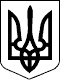 УЖГОРОДСЬКА РАЙОННА ДЕРЖАВНА АДМІНІСТРАЦІЯЗАКАРПАТСЬКОЇ ОБЛАСТІР О З П О Р Я Д Ж Е Н Н Я_____11.10.2021 ____                    Ужгород                                №___243_________          Про Порядок організації роботи щодо запобігання                                      та врегулювання конфлікту інтересів в         Ужгородській районній державній адміністраціїВідповідно до статей 6, 39, 41 Закону України „Про місцеві державні адміністрації”, статей 28 - 36 Закону України „Про запобігання корупції”, керуючись Методичними рекомендаціями Національного агентства з питань запобігання корупції від 02.04.2021 року № 5 „Щодо застосування окремих положень Закону України „Про запобігання корупції” стосовно запобігання та врегулювання конфлікту інтересів, дотримання обмежень щодо запобігання корупції”, з метою формування єдиного підходу до розуміння і дотримання правил запобігання та врегулювання конфлікту інтересів та пов’язаних з ним обмежень, вжиття превентивних заходів, використання у роботі посадовими особами  Ужгородської районної державної адміністрації:Затвердити Порядок організації роботи щодо запобігання та врегулювання конфлікту інтересів в Ужгородській районній державній адміністрації (додається).Координацію роботи щодо запобігання та врегулювання конфлікту інтересів в Ужгородській районній державній адміністрації покласти на сектор з питань запобігання і виявлення корупції апарату Ужгородської районної державної адміністрації.Контроль за виконанням цього розпорядження покласти на керівника апарату райдержадміністрації Боднарюк Р.Ю.Голова державної адміністрації                                  Радіон КІШТУЛИНЕЦЬПОРЯДОКорганізації роботи щодо запобігання та врегулювання конфлікту інтересівв Ужгородській районній державній адміністраціїІ. Загальні положення1. Порядок організації роботи щодо запобігання та врегулювання конфлікту інтересів в Ужгородській районній державній адміністрації (далі – Порядок) розроблено відповідно до Закону України „Про запобігання корупції” (далі - Закон), з урахуванням Методичних рекомендацій Національного агентства з питань запобігання корупції від 02.04.2021 року № 5 „Щодо застосування окремих положень Закону України „Про запобігання корупції” стосовно запобігання та врегулювання конфлікту інтересів, дотримання обмежень щодо запобігання корупції” (далі – Методичні рекомендації).Цей порядок розроблено з метою формування єдиного підходу до розуміння і дотримання правил запобігання та врегулювання конфлікту інтересів і пов’язаних з ним обмежень в Ужгородській районній державній адміністрації (далі – райдержадміністрація), визначає послідовність дій посадових осіб райдержадміністрації процедури вжиття заходів із запобігання і врегулювання конфлікту інтересів та пов’язаних з ним обмежень під час виконання службових повноважень.2. Терміни, які вживаються у цьому Порядку, відповідають термінам, зазначеним у Законі України „Про запобігання корупції”. 3. Під час виконання функцій та завдань, пов’язаних із виконанням повноважень за посадою, посадові особи райдержадміністрації зобов’язані вживати заходів щодо недопущення виникнення реального, потенційного конфлікту інтересів, не вчиняти дій та не приймати рішень в умовах реального конфлікту інтересів, не спонукати, прямо чи опосередковано, у будь-який спосіб підлеглих до прийняття рішень, вчинення дій або бездіяльності всупереч Закону на користь своїх приватних інтересів або приватних інтересів третіх осіб.4. Посадові особи райдержадміністрації зобов’язані не пізніше наступного робочого дня з моменту, коли дізналися чи повинні були дізнатися про наявність реального чи потенційного конфлікту інтересів, повідомити свого безпосереднього керівника письмово. Наявність протиріччя встановлюється у кожному окремому випадку виконання доручення, розгляду листа, звернення громадян, здійснення контрольного заходу, участі у розгляді питань у складі комісій, робочих груп тощо, шляхом порівняння повноважень та існуючого у особи приватного інтересу із подальшим визначенням можливості (неможливості) такого інтересу вплинути на об’єктивність чи неупередженість прийняття  рішення, вчинення дій особою, у тому числі у випадках, коли рішення, дії є об’єктивними та неупередженими і відповідають Закону.5. Безпосередній керівник особи або посадова особа, до повноважень якого належить звільнення/ініціювання звільнення з посади, протягом двох робочих днів після отримання повідомлення про наявність у підлеглої йому особи реального чи потенційного конфлікту інтересів приймає рішення щодо врегулювання конфлікту інтересів, про що повідомляє відповідну особу.6. Голові райдержадміністрації, першому заступнику, заступникам, керівнику апарату, іншим посадовим особам апарату райдержадміністрації, структурних підрозділів райдержадміністрації забороняється прямо чи опосередковано (тобто, через будь-яких інших осіб, насамперед інших працівників) спонукати у будь-який спосіб підлеглих до прийняття рішень, вчинення дій або бездіяльності всупереч Закону на користь своїх приватних інтересів або приватних інтересів третіх осіб. ІІ. Виявлення і повідомлення про конфлікт інтересів7. З метою запобігання конфлікту інтересів посадові особи апарату облдержадміністрації, структурних підрозділів райдержадміністрації, зобов’язані дотримуватися норм щодо запобігання (виявлення та врегулювання) конфлікту інтересів, передбачених Законом.8. Відповідно до вимог зазначеного Закону, суб’єкти, на яких поширюється дія даного Порядку зобов’язані: повідомляти про потенційний чи реальний конфлікт інтересів; не допускати конфлікту інтересів; самостійно врегульовувати конфлікт інтересів; вживати заходів щодо недопущення вчинення дій або прийняття рішень в умовах потенціального чи реального конфлікту інтересів. 9. Самостійне виявлення і повідомлення про конфлікт інтересів. Посадові особи райдержадміністрації зобов’язані самостійно виявляти та повідомляти про конфлікт інтересів невідкладно, але не пізніше наступного дня з моменту, коли їм стало відомо (або повинно було стати відомо) про конфлікт інтересів. Про конфлікт інтересів письмово та невідкладно, але не пізніше наступного дня з моменту, коли їм стало відомо (або повинно було стати відомо) повідомляють: перший заступник, заступники голови облдержадміністрації, керівник апарату, керівники структурних підрозділів (зі статусом юридичних осіб публічного права) райдержадміністрації – голову райдержадміністрації, посадові особи апарату райдержадміністрації та її структурних підрозділів, самостійні структурні підрозділи райдержадміністрації (без статусу юридичних осіб публічного права) – керівника апарату райдержадміністрації; посадові особи юридичних осіб публічного права – керівника структурного підрозділу у якому вони працюють. Заяву про конфлікт інтересів може подати та/або оголосити також будь яка юридична чи фізична особа, у тому числі громадське об’єднання, засоби масової інформації тощо. ІІІ. Порядок врегулювання конфлікту інтересів10. Самостійне врегулювання конфлікту інтересів здійснюється при розроблені проектів розпоряджень, наказів, вчиненні дій, прийнятті рішень, підготовці до прийняття рішень тощо. Посадові особи райдержадміністрації, у яких виник реальний чи потенційний конфлікт інтересів не мають права брати участь у прийнятті рішення одноособово, шляхом голосування у  комісіях, робочих групах, до складу яких вони входять. 11. У разі відсутності самостійного повідомлення про конфлікт інтересів та/або неможливості застосування механізму усунення особи від вчинення дій чи прийняття рішень (у тому числі неучасті її у голосуванні) застосовується зовнішнє врегулювання відповідно до Закону. 12. У випадку відсутності самостійного повідомлення і врегулювання конфлікту інтересів посадовими особами та/або отримання інформації про конфлікт інтересів від уповноваженої особи, фізичних та/або юридичних осіб, голова райдержадміністрації, керівник апарату райдержадміністрації, керівник структурного підрозділу райдержадміністрації негайно обирає форму врегулювання конфлікту інтересів (шляхом видання відповідного документа) та письмово повідомляє про його вчинення спеціально уповноважений суб’єкт у сфері протидії корупції.13. У разі існування в особи сумнівів щодо наявності у неї конфлікту інтересів вона має право звернутися за роз’ясненнями до Національного агентства з питань запобігання корупції. Якщо особа не отримала підтвердження про відсутність конфлікту інтересів, вона діє відповідно до вимог, передбачених Законом.14.  Особа, яка здійснює призначення на посаду, звільнення з посади осіб (далі – суб’єкт призначення) розглядає письмове повідомлення, заяву про конфлікт інтересів, отримані як із зовнішніх так і з внутрішніх джерел, оцінює отриману інформацію, і в законному порядку вирішує питання затвердження механізму самостійного врегулювання конфлікту інтересів чи необхідності і форми застосування зовнішнього врегулювання конфлікту інтересів впродовж двох робочих днів. Про результати негайно повідомляє заявника та особу, щодо якої застосовується механізм врегулювання конфлікту інтересів. У разі виявлення факту неповідомлення особою про наявність у неї конфлікту інтересів, суб’єкт призначення вирішує питання щодо проведення службового розслідування з метою притягнення особи до дисциплінарної відповідальності або направляє матеріали до Національного агентства з питань запобігання корупції для притягнення особи до відповідальності. При обранні форми зовнішнього врегулювання суб’єкт призначення повинен обрати збалансований спосіб його врегулювання з точки зору мінімального обмеження прав службовця та забезпечення інтересів служби. Суб’єкт призначення несе відповідальність за: неправомірні дії з врегулювання конфлікту інтересів; невжиття заходів щодо протидії корупції посадовими особами апарату райдержадміністрації, структурних підрозділів райдержадміністрації; невиконання законних вимог (приписів) Національного агентства з питань запобігання корупції щодо усунення порушень законодавства про запобігання і протидію корупції; ненадання інформації, документів, а також порушення встановлених законодавством строків їх подання; надання завідомо недостовірної інформації або не у повному обсязі відповідно до чинного законодавства. 15. У випадку виникнення конфлікту інтересів у голови райдержадміністрації, він негайно (але не пізніше наступного дня) письмово повідомляє про це Національне агентство з питань запобігання корупції для вирішення питання врегулювання конфлікту інтересів, а за необхідності і здійснення зовнішнього контролю. У разі існування у голови райдержадміністрації сумнівів щодо наявності конфлікту інтересів він має право звернутися за роз’ясненням до Національного агентства з питань запобігання корупції. Якщо підтвердження про відсутність конфлікту інтересів не отримано, він діє відповідно до вимог, передбачених Законом.ІV. Обмеження щодо сумісництва, суміщення та прямогопідпорядкування близьких осіб16. Голова райдержадміністрації, його перший заступник, заступники, керівник апарату райдержадміністрації та керівники структурних підрозділів райдержадміністрації не можуть бути народними депутатами України, суміщати свою службову діяльність з іншою, у тому числі на громадських засадах, крім викладацької, наукової та творчої діяльності у позаробочий час, входити до складу керівного органу чи наглядової ради підприємства чи іншої організації, що має на меті одержання прибутку.На посадових осіб райдержадміністрації поширюється дія Закону.17. Особи, зазначені у пункті 1, підпункті „а” пункту 2 частини першої статті 3 Закону України „Про запобігання корупції”, зобов’язані протягом 60 днів після призначення на посаду передати в управління іншій особі належні їм підприємства та корпоративні права у порядку, встановленому законом.При вирішенні ситуацій щодо запобігання конфлікту інтересів у зв’язку з наявністю в особи підприємств чи корпоративних прав, посадові особи облдержадміністрації повинні керуватися положеннями статті 36 Закону. 18. Посадовим особам апарату райдержадміністрації, структурних підрозділів райдержадміністрації, які звільнилися або іншим чином припинили діяльність, пов’язану з виконанням своїх посадових обов’язків, забороняється: протягом року з дня припинення відповідної діяльності укладати трудові договори (контракти) або вчиняти правочини у сфері підприємницької діяльності з юридичними особами приватного права або фізичними особами-підприємцями, якщо вони протягом року до дня припинення виконання своїх повноважень здійснювали повноваження з контролю, нагляду або підготовки чи прийняття відповідних рішень або вчинення дій щодо діяльності цих юридичних осіб або фізичних осіб-підприємців; розголошувати або використовувати в інший спосіб у своїх інтересах інформацію, яка стала їм відома у зв’язку з виконанням службових повноважень, крім випадків, встановлених законом; протягом року з дня припинення відповідної діяльності представляти інтереси будь-якої особи у справах (у тому числі в тих, що розглядаються в судах), в яких іншою стороною є орган, у якому (яких) вони працювали на момент припинення зазначеної діяльності. 19. Посадові особи райдержадміністрації не можуть мати у прямому підпорядкуванні близьких їм осіб або бути таким особам прямо підпорядкованими.20. Посадові особи, які претендують на зайняття посад в райдерж-адміністрації, зобов’язані письмово повідомити про працюючих у цьому органі близьких їм осіб. Повідомлення надається одночасно із заявою про участь у конкурсі на зайняття відповідної посади, із заявою про призначення на посаду працівника.21. У разі виникнення обставин, що порушують вимоги статті 27 Закону із недопущення прямого підпорядкування близьких осіб, відповідні особи, близькі їм особи вживають заходів щодо усунення таких обставин протягом п’ятнадцяти днів. Якщо у зазначений проміжок часу ці обставини добровільно не усунуто, відповідні особи або близькі їм особи у місячний термін із моменту виникнення обставин підлягають переведенню в установленому порядку на іншу посаду, що виключає пряме підпорядкування. У разі неможливості такого переведення, особа, яка перебуває у підпорядкуванні, підлягає звільненню із займаної посади. V. Обмеження щодо отримання подарунків22. Посадовим особам апарату райдержадміністрації, структурних підрозділів райдержадміністрації, забороняється безпосередньо або через інших осіб вимагати, просити, одержувати подарунки для себе чи близьких їм осіб від юридичних або фізичних осіб: у зв’язку із здійсненням такими особами діяльності, пов’язаної із виконанням своїх повноважень; якщо особа, яка дарує, перебуває у підпорядкуванні такої особи. При цьому не має значення сам характер підпорядкування: безпосередній чи опосередкований. 23. Відповідно до статті 46 Закону відомості про подарунок зазначаються в декларації у разі, якщо його вартість перевищує 5 прожиткових мінімумів, встановлених для працездатних осіб на 1 січня звітного року, а подарунки у вигляді грошових коштів – якщо розмір таких подарунків, отриманих від однієї особи (групи осіб) протягом року, перевищує 5 прожиткових мінімумів, встановлених для працездатних осіб на 1 січня звітного року.24. У разі, якщо розмір отриманого подарунку перевищує 50 прожиткових мінімумів, встановлених для працездатних осіб на 1 січня відповідного року, то отримання такого подарунку вважається суттєвими змінами у майновому стані суб’єкта декларування. Протягом 10 днів із моменту отримання такого подарунку має бути подано повідомлення про суттєві зміни в майновому стані.25. При вирішенні ситуацій щодо отримання подарунку чи пропозиції отримання неправомірного, посадові особи апарату райдержадміністрації, структурних підрозділів райдержадміністрації повинні керуватися положеннями статті 24 Закону. У випадку наявності в особи, зазначеної у пунктах 1, 2 частини першої статті 3 цього Закону, сумнівів щодо можливості одержання нею подарунка, вона має право письмово звернутися для одержання консультації з цього питання до Національного агентства з питань запобігання корупції, яке надає відповідне роз’яснення. 26. Рішення, прийняте посадовою особою райдержадміністрації, на користь особи, від якої вона чи її близькі особи отримали подарунок, вважаються такими, що прийняті в умовах конфлікту інтересів, і на ці рішення розповсюджуються положення статті 67 Закону.27. Голова райдержадміністрації, його перший заступник, заступники, керівник апарату райдержадміністрації, керівники структурних підрозділів райдержадміністрації, посадові особи райдержадміністрації при отриманні офіційних подарунків зобов’язані діяти відповідно до вимог постанови Кабінету Міністрів України від 16 листопада 2011 року № 1195 „Про затвердження Порядку передачі дарунків, одержаних як подарунки державі, Автономній Республіці Крим, територіальній громаді, державним або комунальним установам чи організаціям”. VІ. Відповідальність за вчинення дій, прийняття рішеньв умовах конфлікту інтересів28. Порушення вимог законодавства щодо запобігання та врегулювання конфлікту інтересів відноситься до порушень, пов’язаних із корупцією, за яке особи, винні в порушеннях, в обов’язковому порядку притягуються до відповідальності відповідно до вимог чинного законодавства України. Заходи дисциплінарного впливу суб’єктом призначення застосовуються за: неповідомлення про потенційний конфлікт інтересів (залежно від конкретних обставин вчинення проступку та ступеня провини особи); неповідомлення про реальний конфлікт інтересів та/або вчинення дій чи прийняття рішень в умовах реального конфлікту інтересів, за умови, що судом не накладено на особу стягнення у вигляді позбавлення права обіймати певні посади або займатися певною діяльністю, пов’язаними з виконанням функцій  держави або місцевого самоврядування, або такою, що прирівнюється до цієї діяльності, у порядку визначеному статтею 65 Закону України „Про запобігання корупції”. 29. Особа, щодо якої складено протокол про адміністративне правопорушення, пов’язане з корупцією, може бути відсторонена від виконання службових повноважень за рішенням керівника, до закінчення розгляду справи судом. У разі закриття провадження у справі про адміністративне право-порушення, пов’язане з корупцією, у зв’язку з відсутністю події або складу адміністративного правопорушення, відстороненій від виконання службових повноважень особі, відшкодовується середній заробіток за час вимушеного прогулу, зумовленого таким відстороненням.30. У випадках, коли приватний інтерес фактично призвів до прийняття правомірних або неправомірних рішень, а так само до вчинення правомірних чи неправомірних діянь і вони можуть розглядатися з точки зору наявності ознак корупційних злочинів, відповідні заяви направляються до правоохоронних органів. VII. Усунення наслідків правопорушень пов’язаних з корупцією31. Нормативно-правові акти, розпорядження, накази, рішення, видані (прийняті) з порушенням вимог Закону, підлягають скасуванню або можуть бути визнані незаконними в судовому порядку за заявою будь-якої зацікавленої особи, а також прокурора, органу державної влади, зокрема Національного агентства з питань запобігання корупції, органу місцевого самоврядування. Орган або посадова особа надсилає до Національного агентства з питань запобігання корупції протягом трьох робочих днів копію прийнятого рішення про скасування або одержаного для виконання рішення суду про визнання незаконними відповідних актів або рішень.32. Правочин, укладений внаслідок порушення вимог Закону, може бути визнаний судом недійсним.В.о. завідувача сектору з питаньзапобігання і виявлення корупції апарату державної адміністрації                               Ольга ГУЛЕЙ-ШИКУЛАЗАТВЕРДЖЕНОРозпорядження голови державної адміністрації_11.10.2021_№ _243